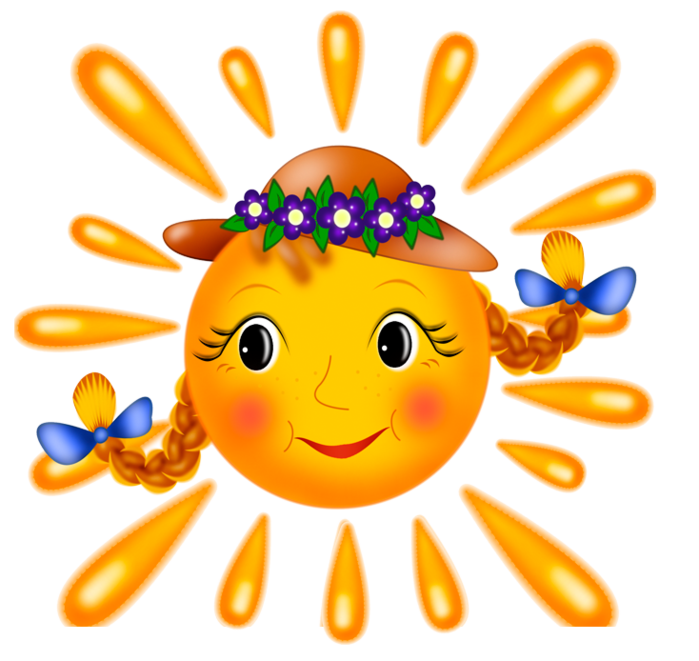 Использованиездоровьесберегающихтехнологий  в музыкальной  деятельности дошкольников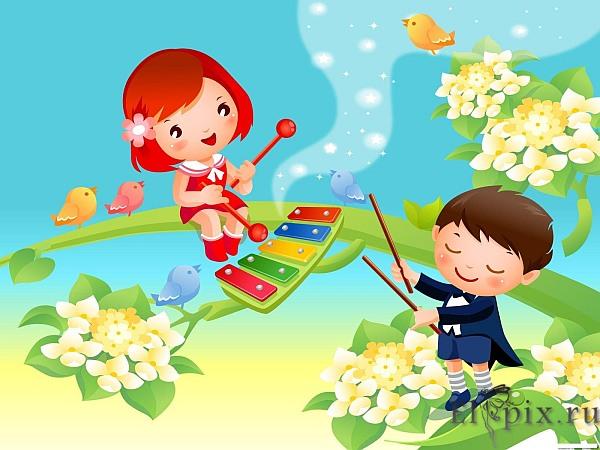 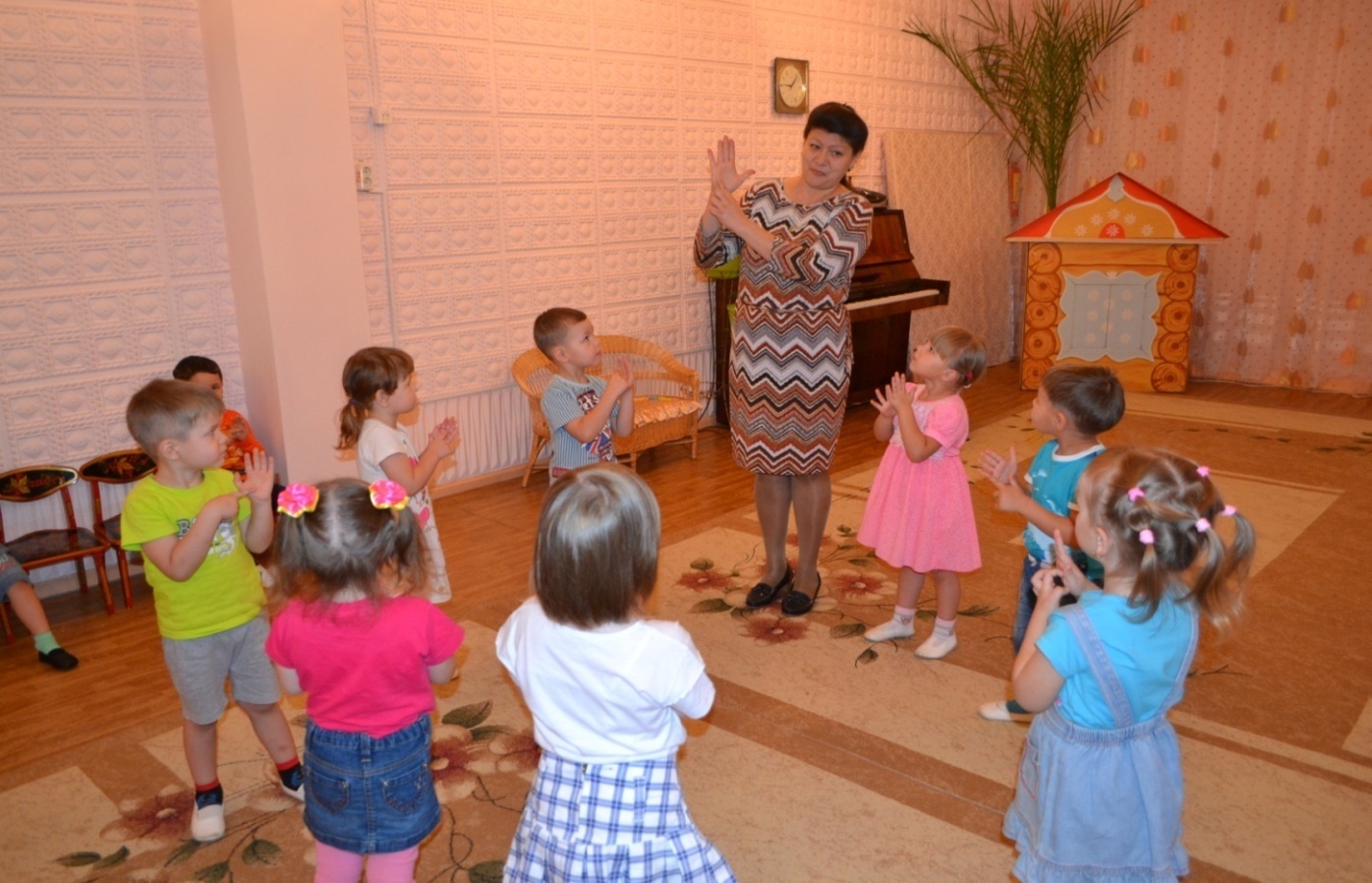 пальчиковые игры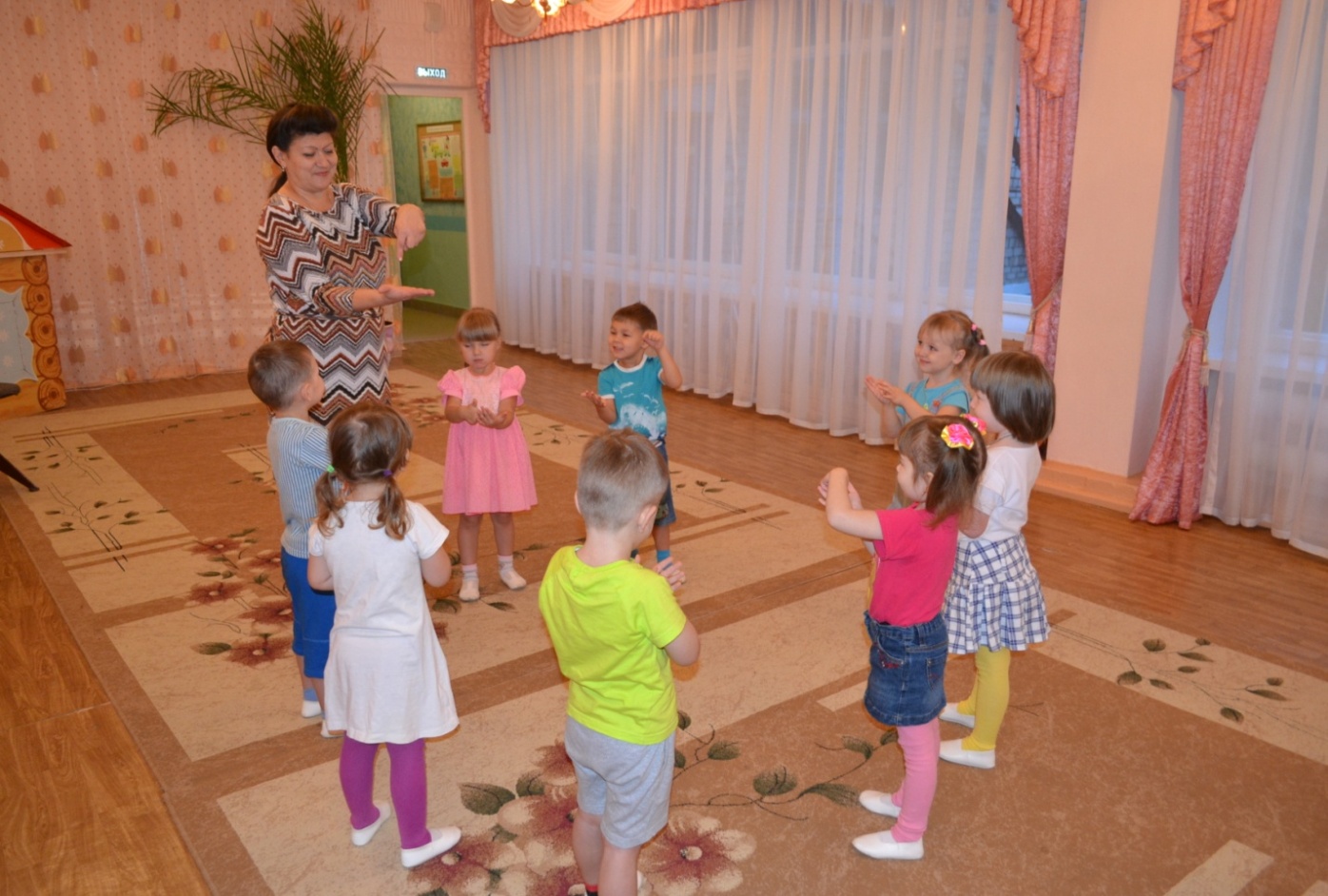 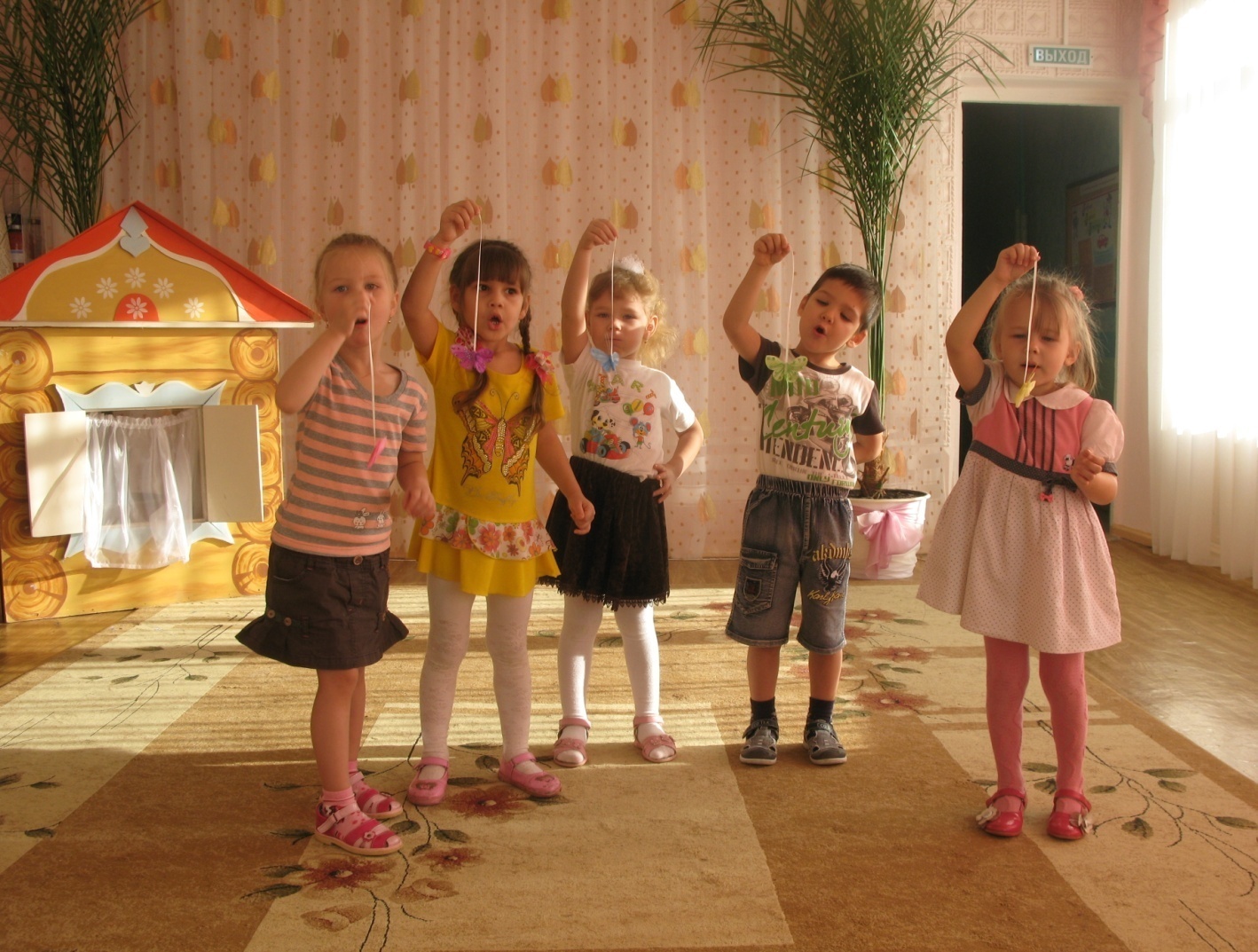 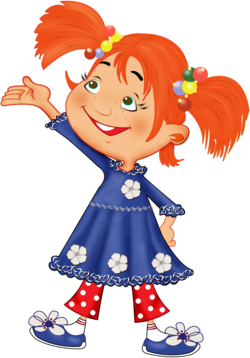 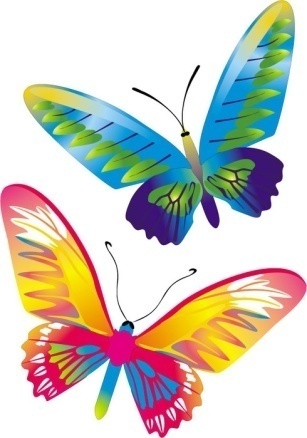 ДыхательнаяГимнастика.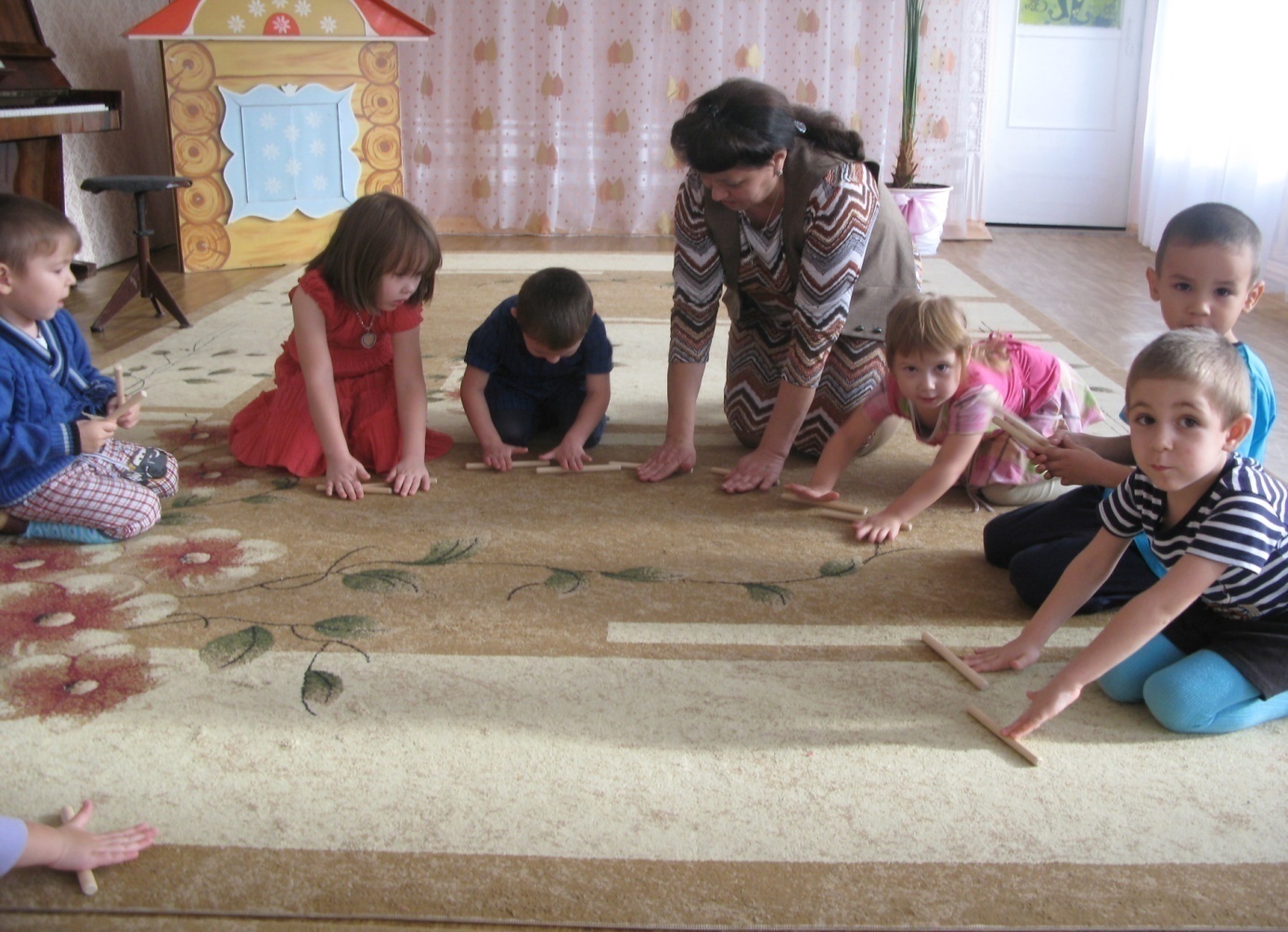  ИГРЫ С ПАЛОЧКАМИ – КЛАВИСАМИ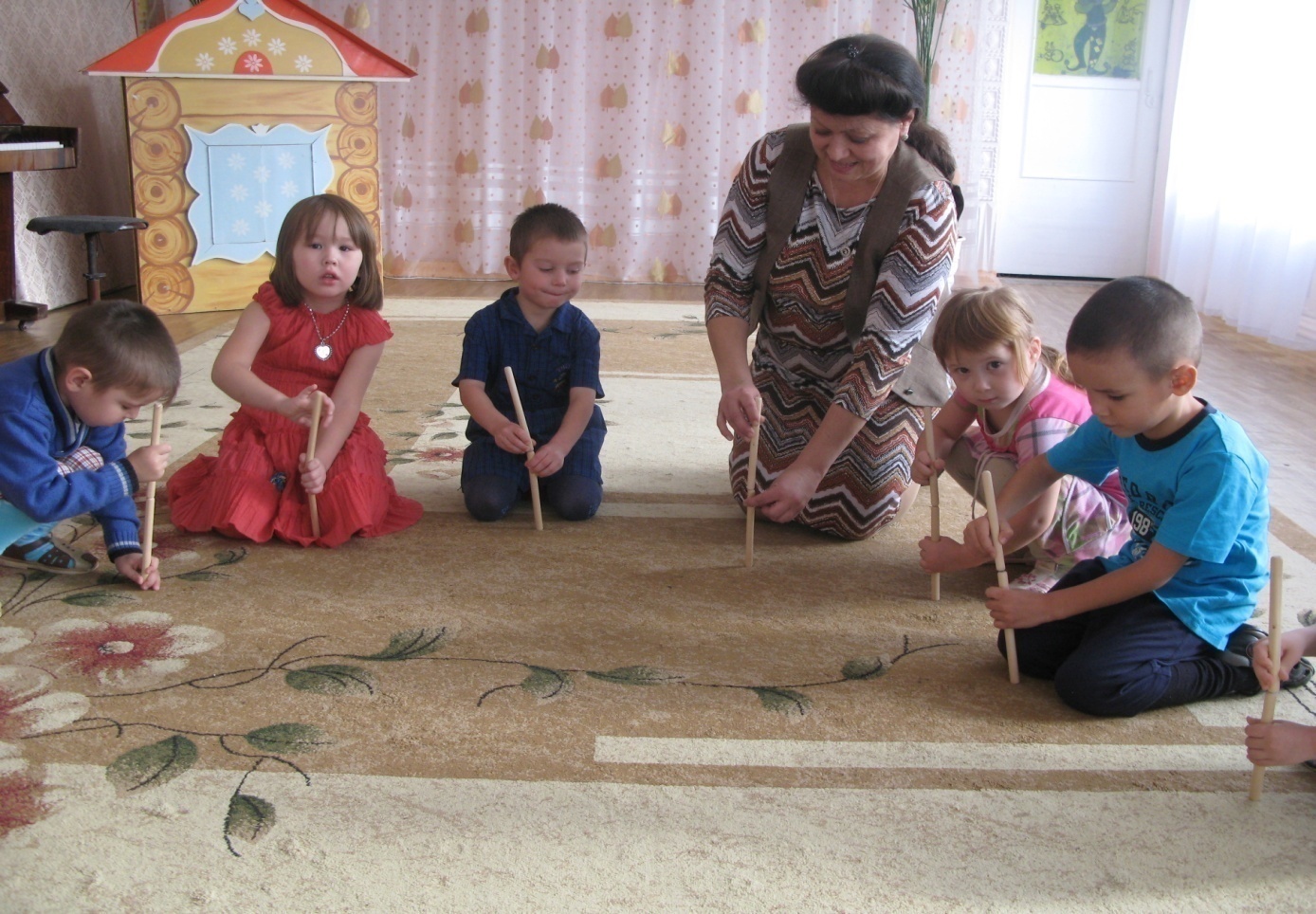 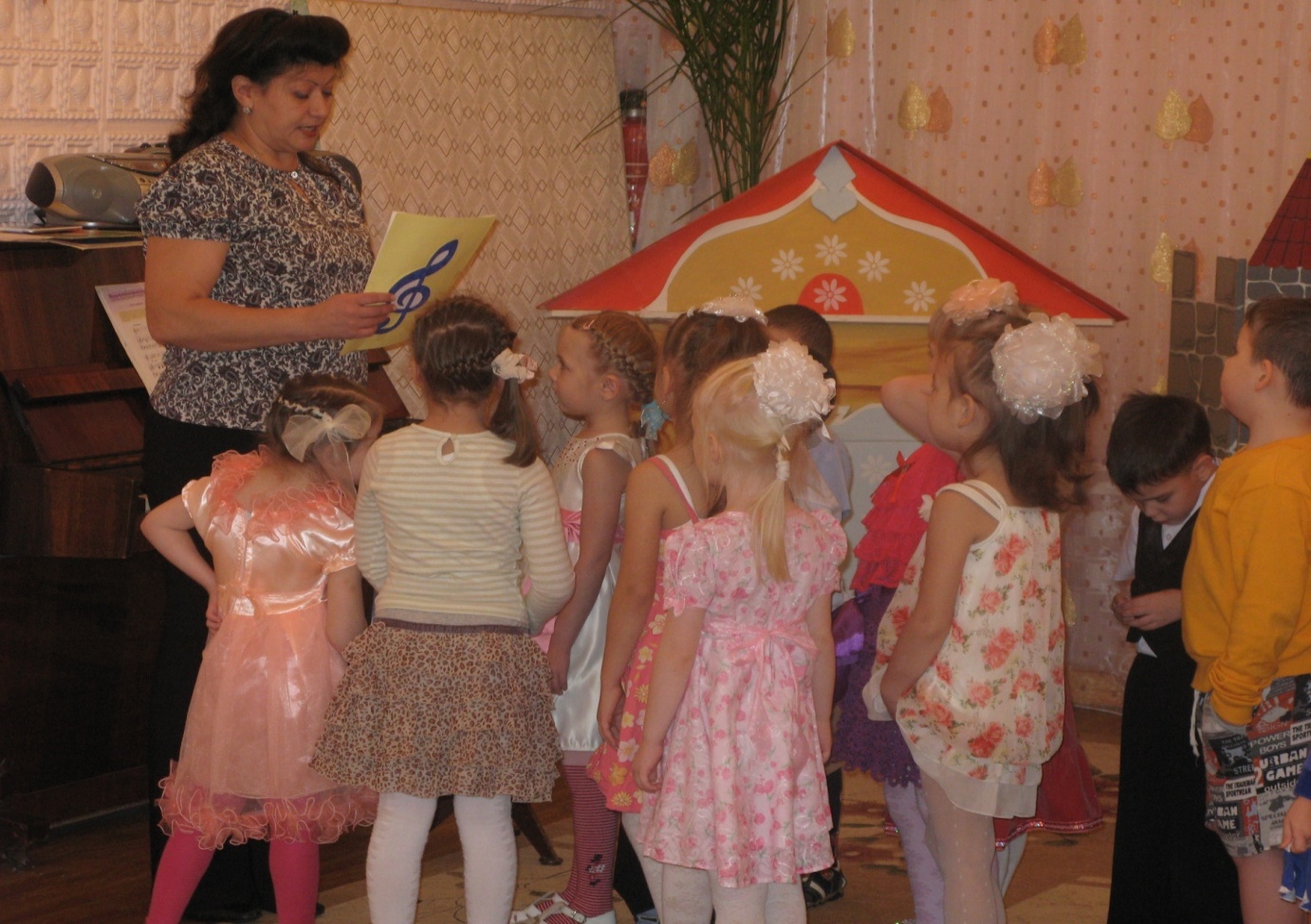 Музыкотерапия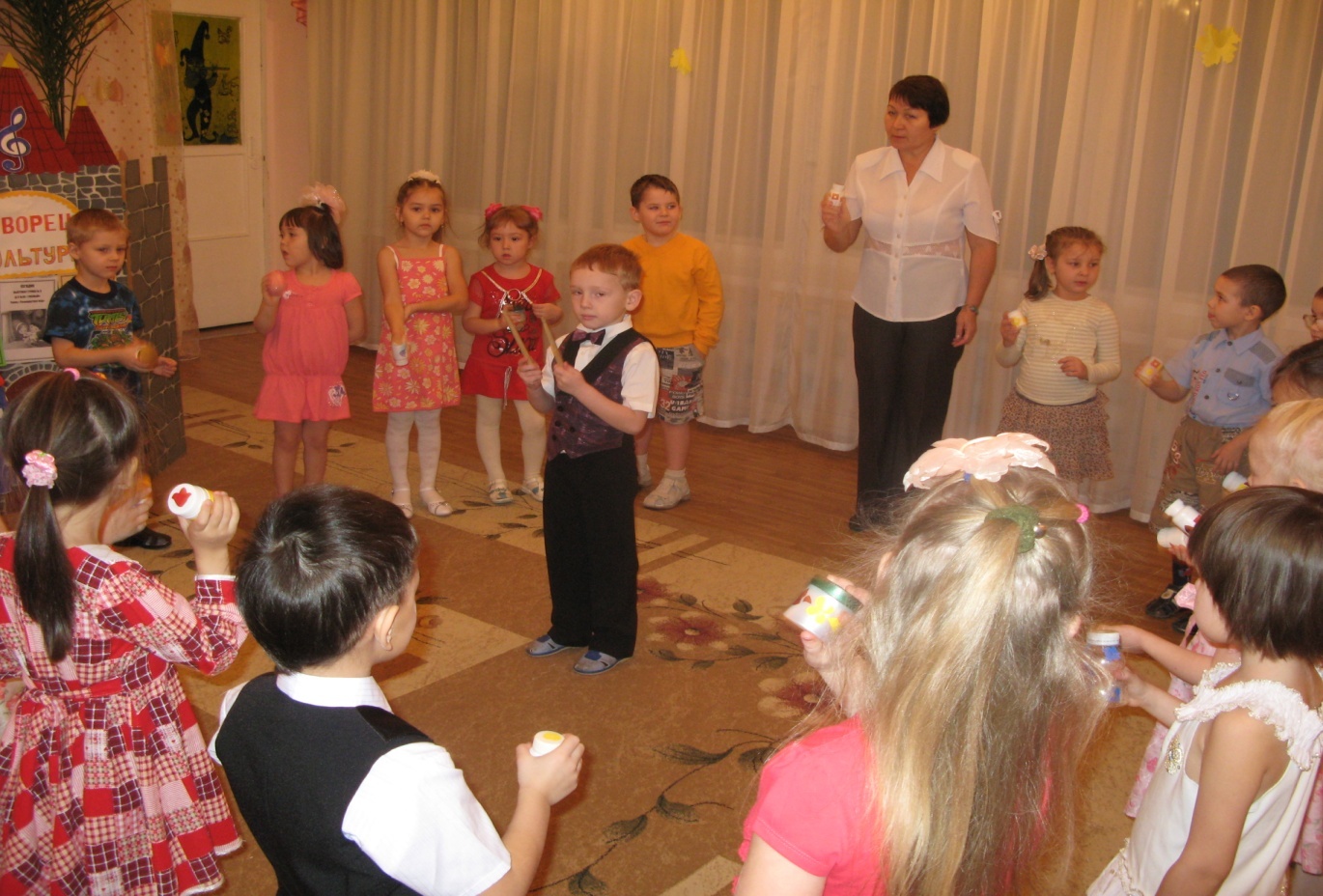 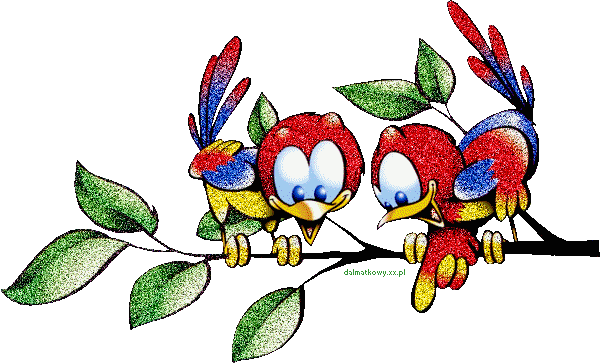    Фольклорные   и  хороводные        игры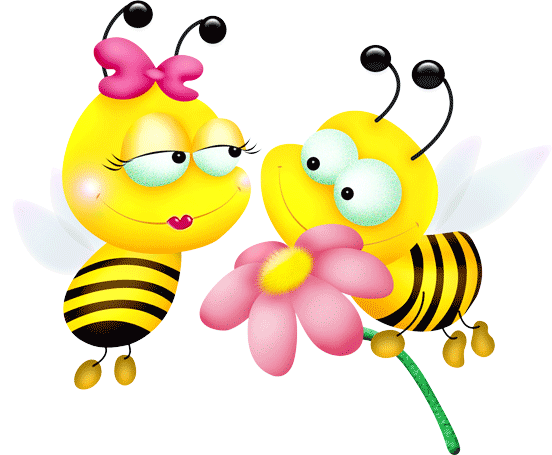 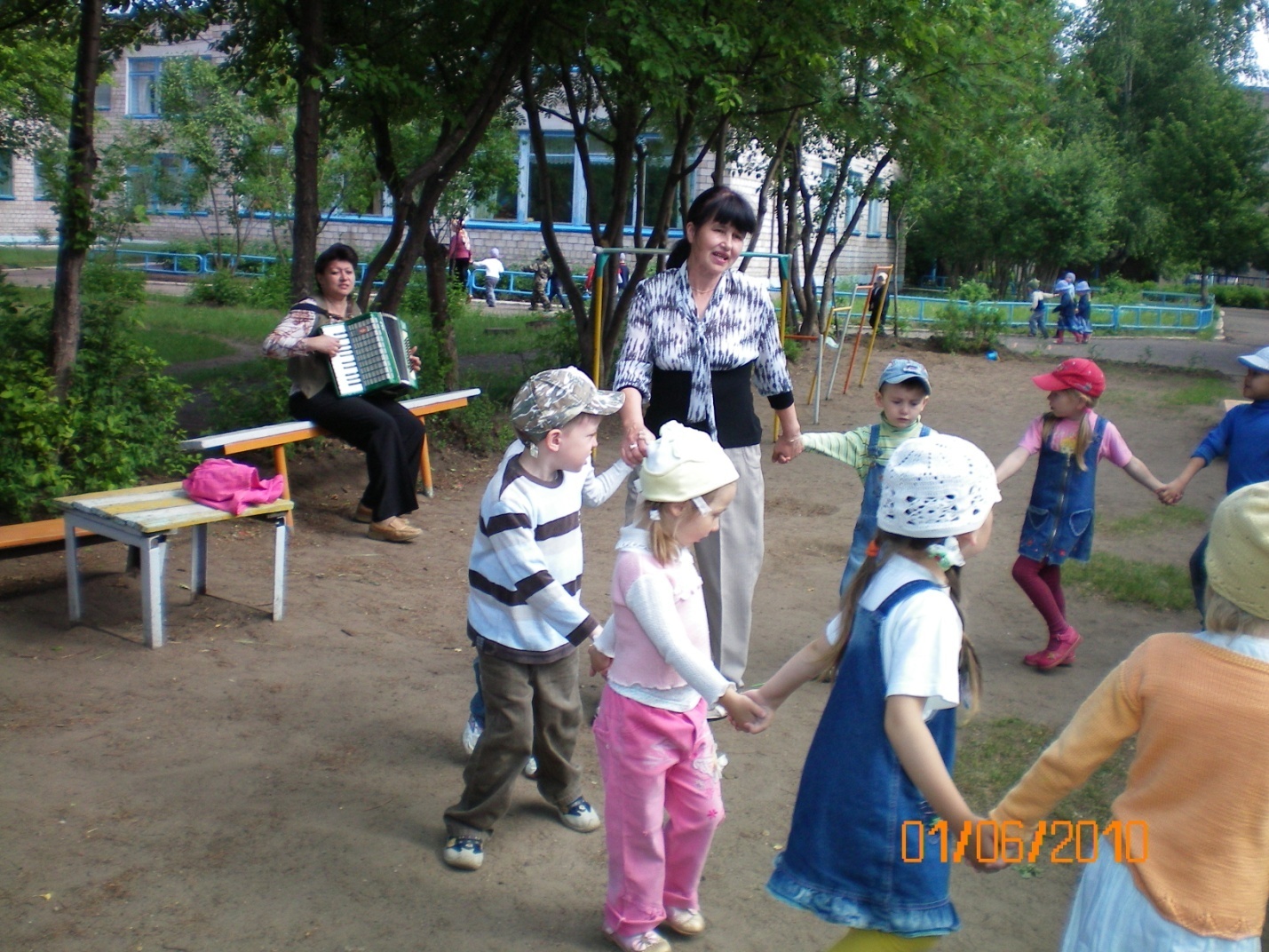 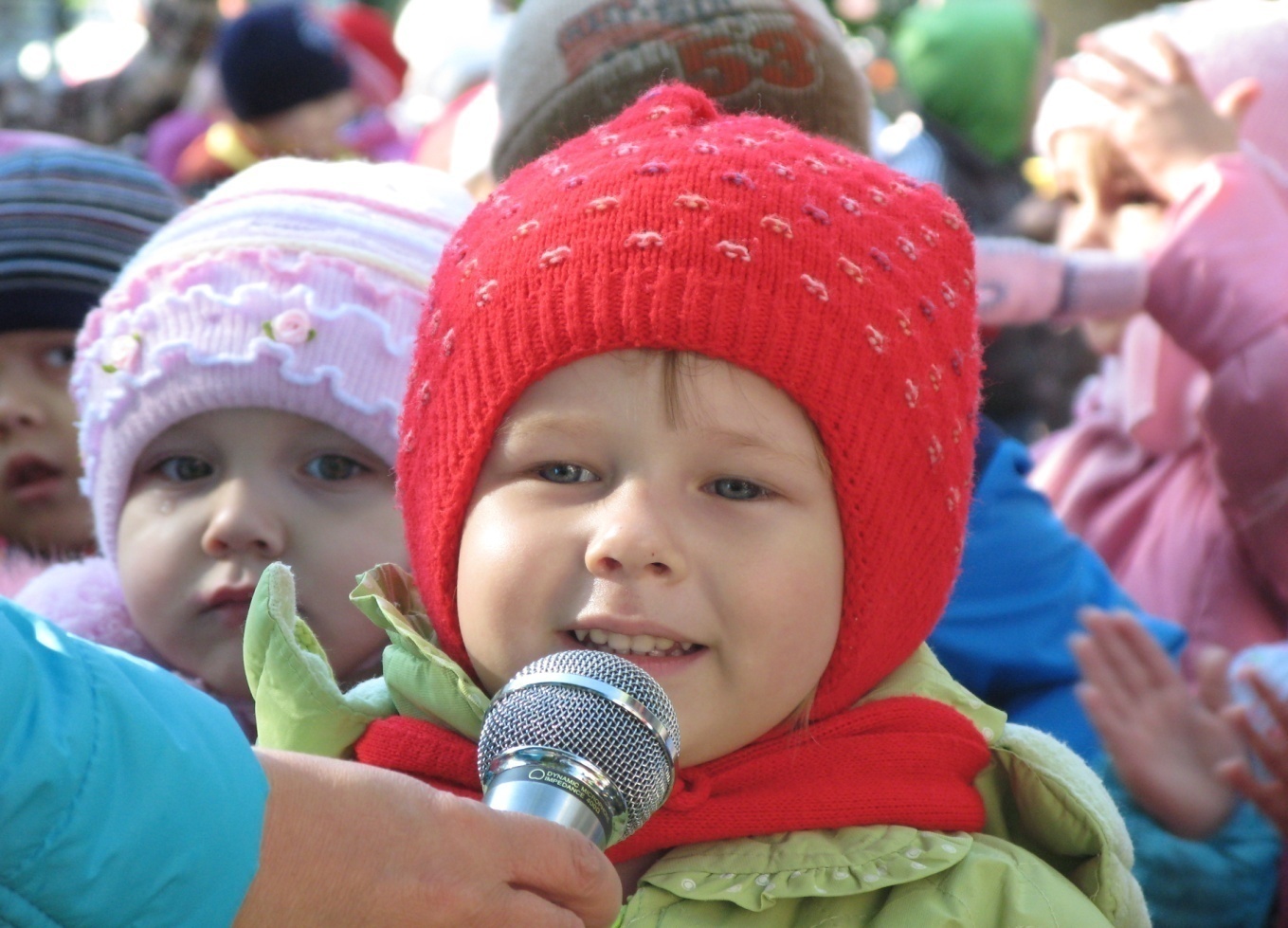 Праздники на улице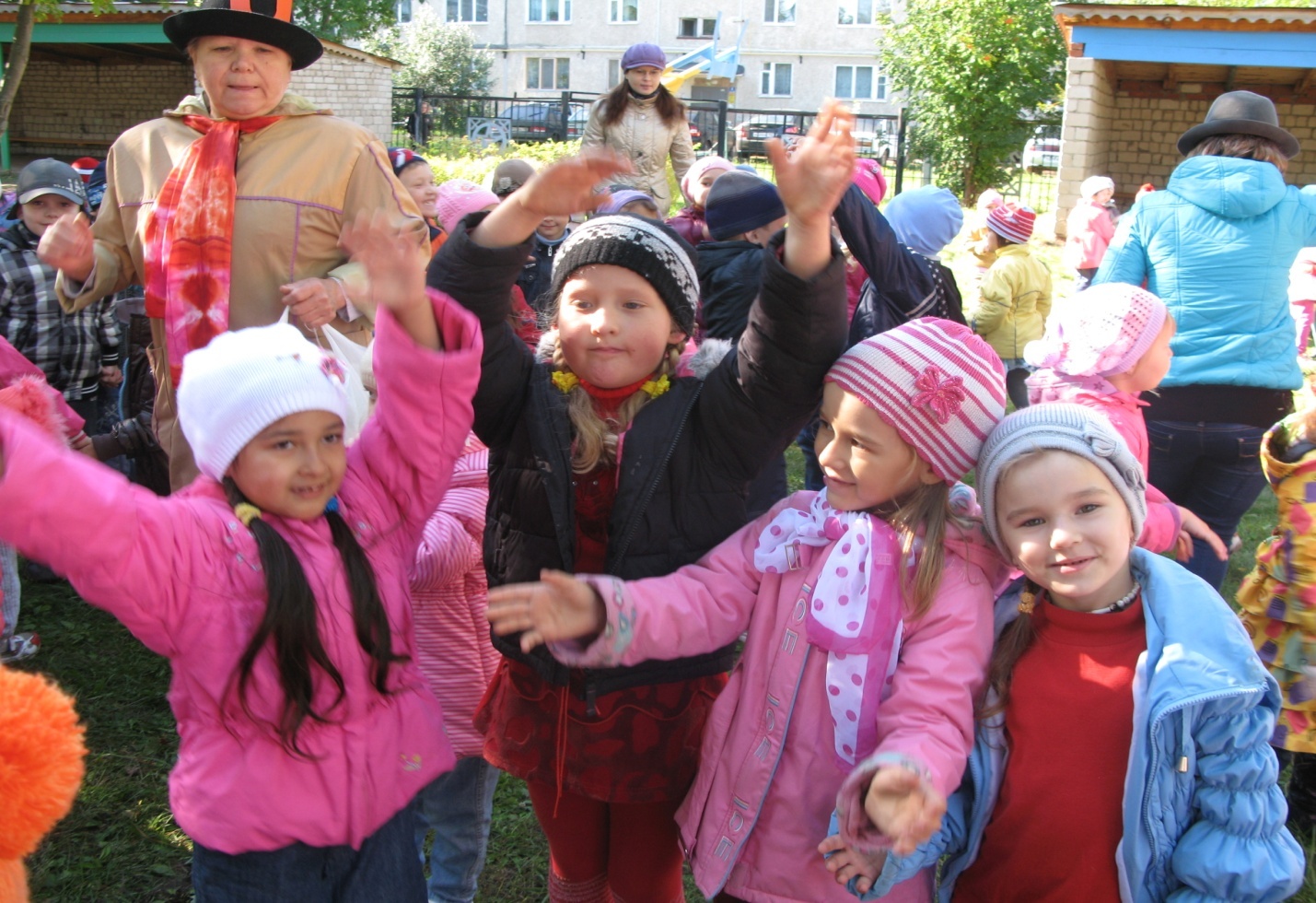 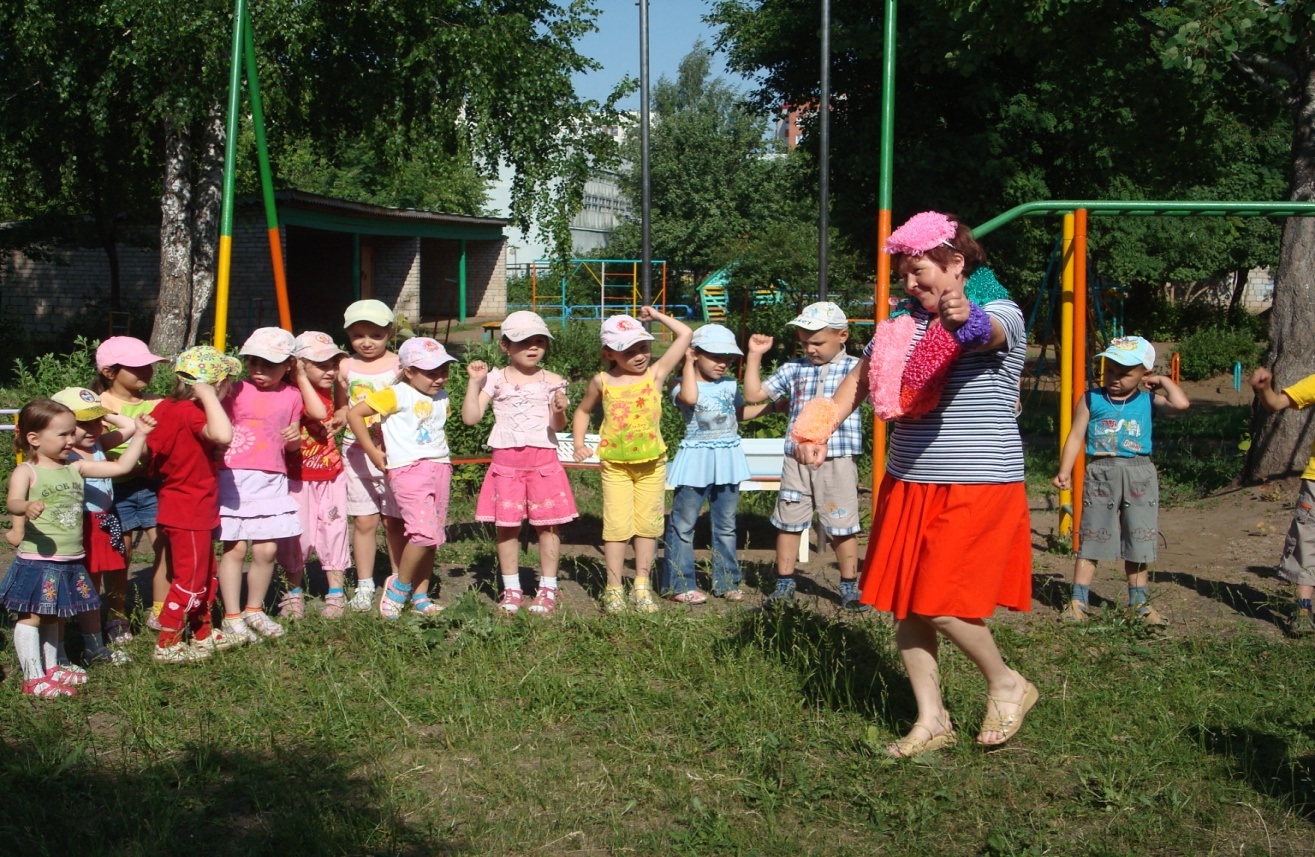 Праздник Мойдодыра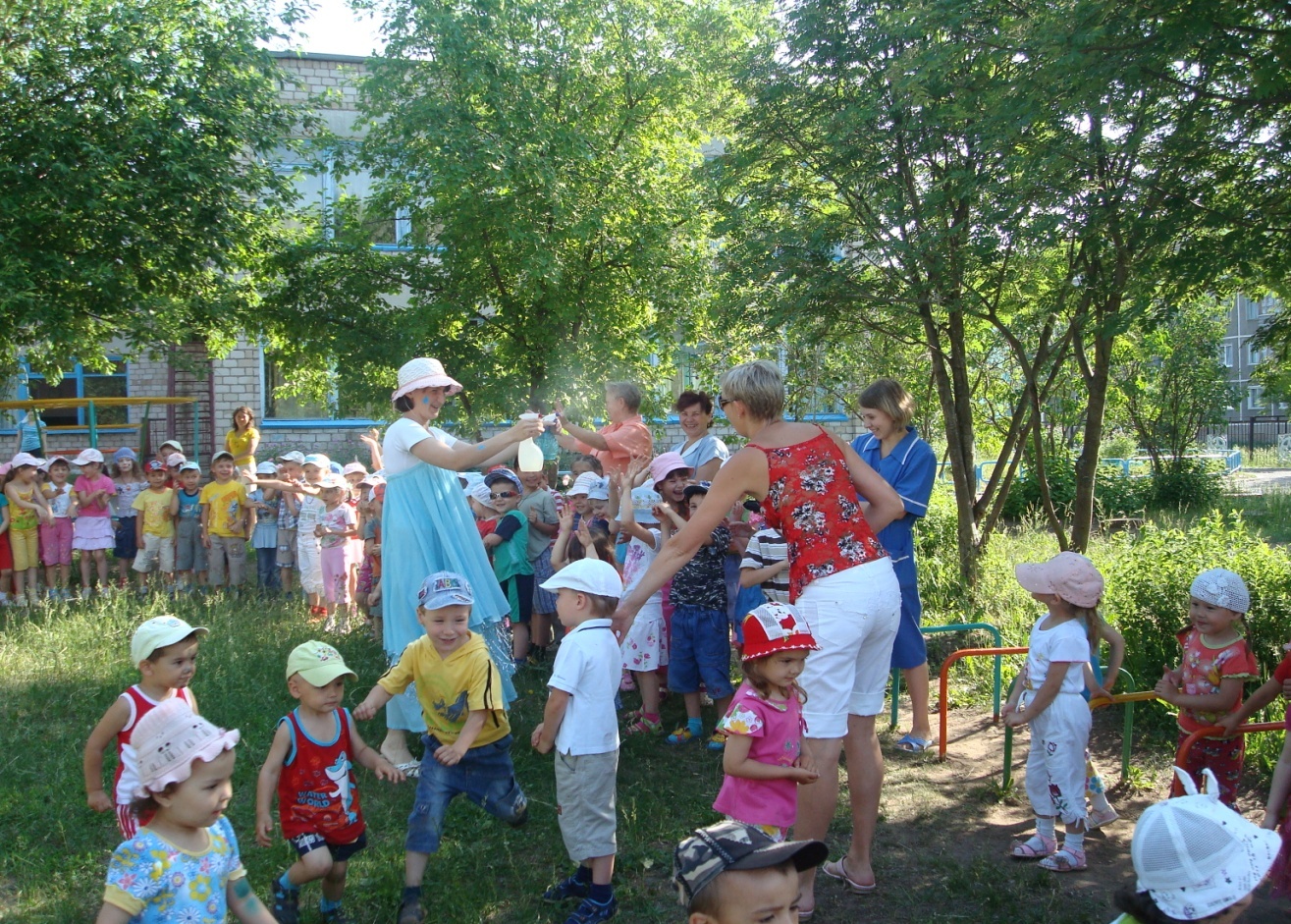 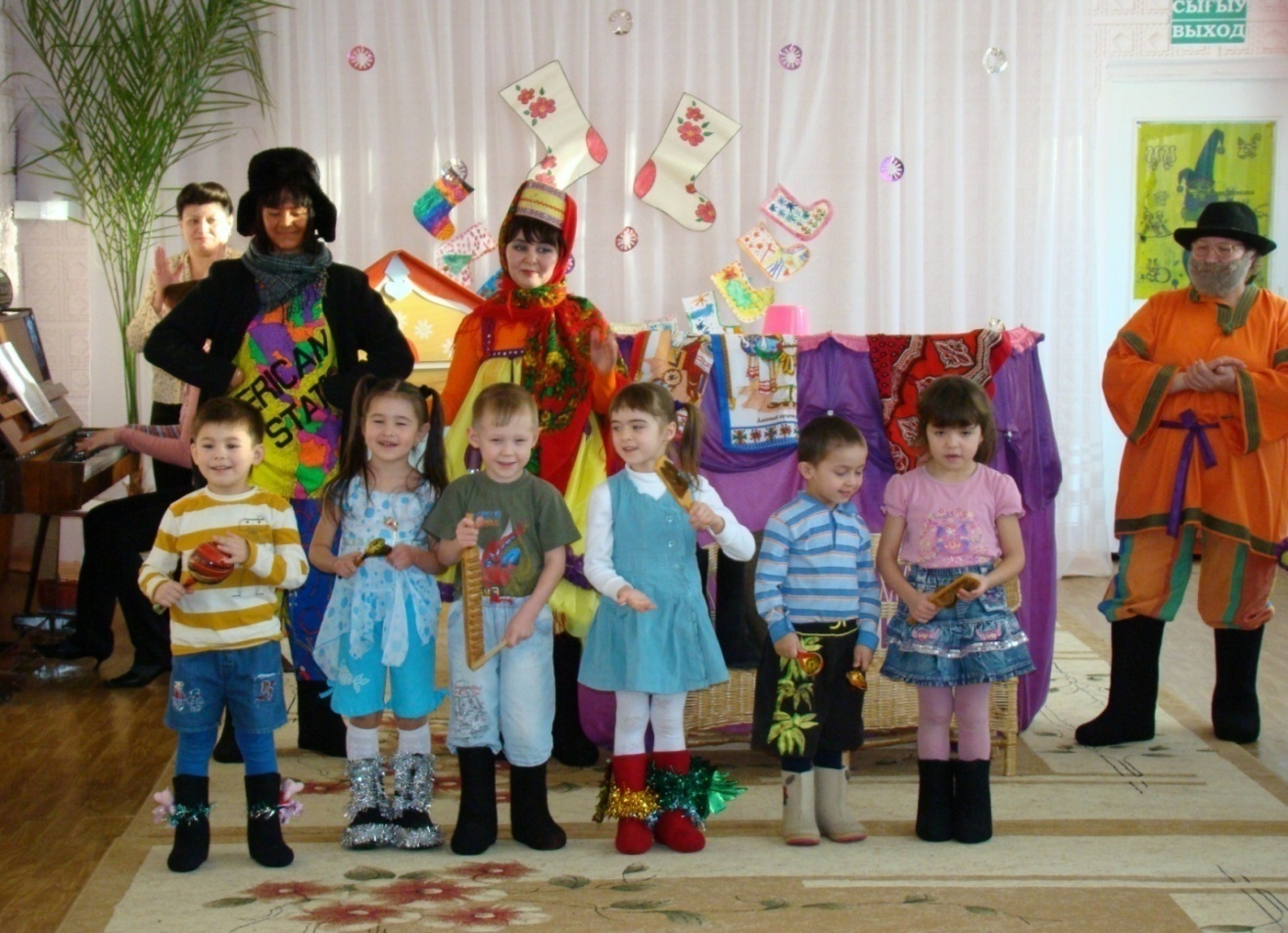 Валенки поносишь - годочки сбросишь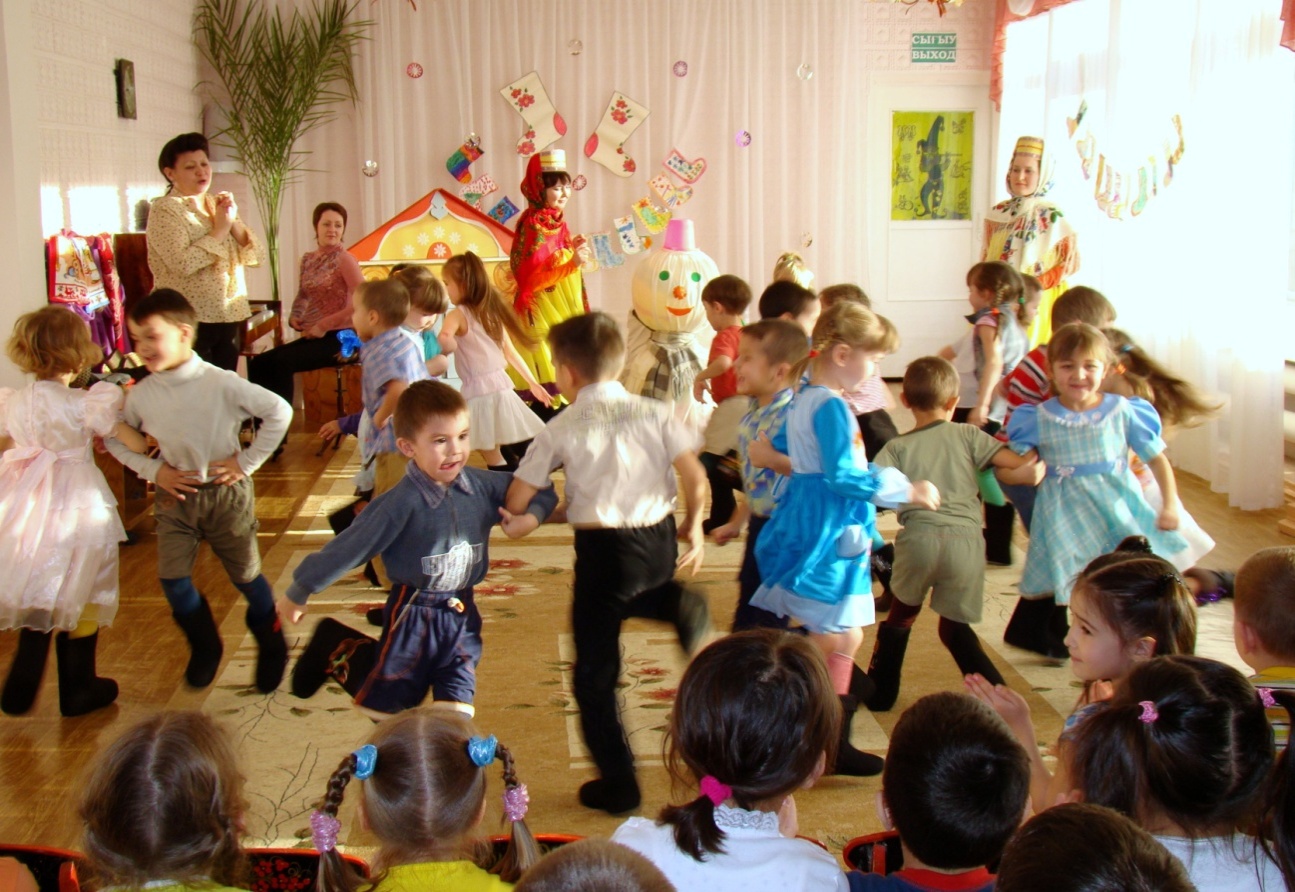 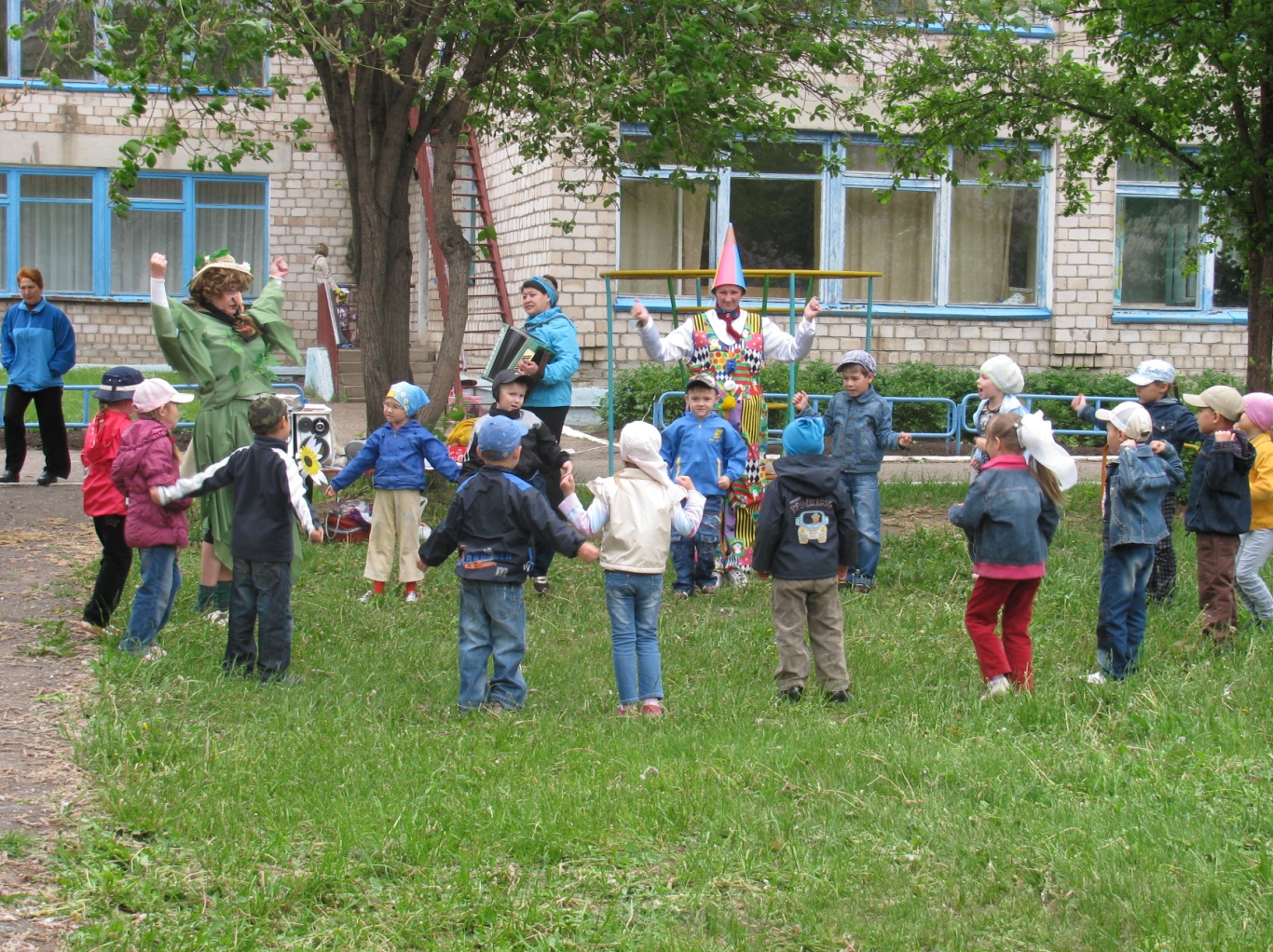 Коммуникативные игры.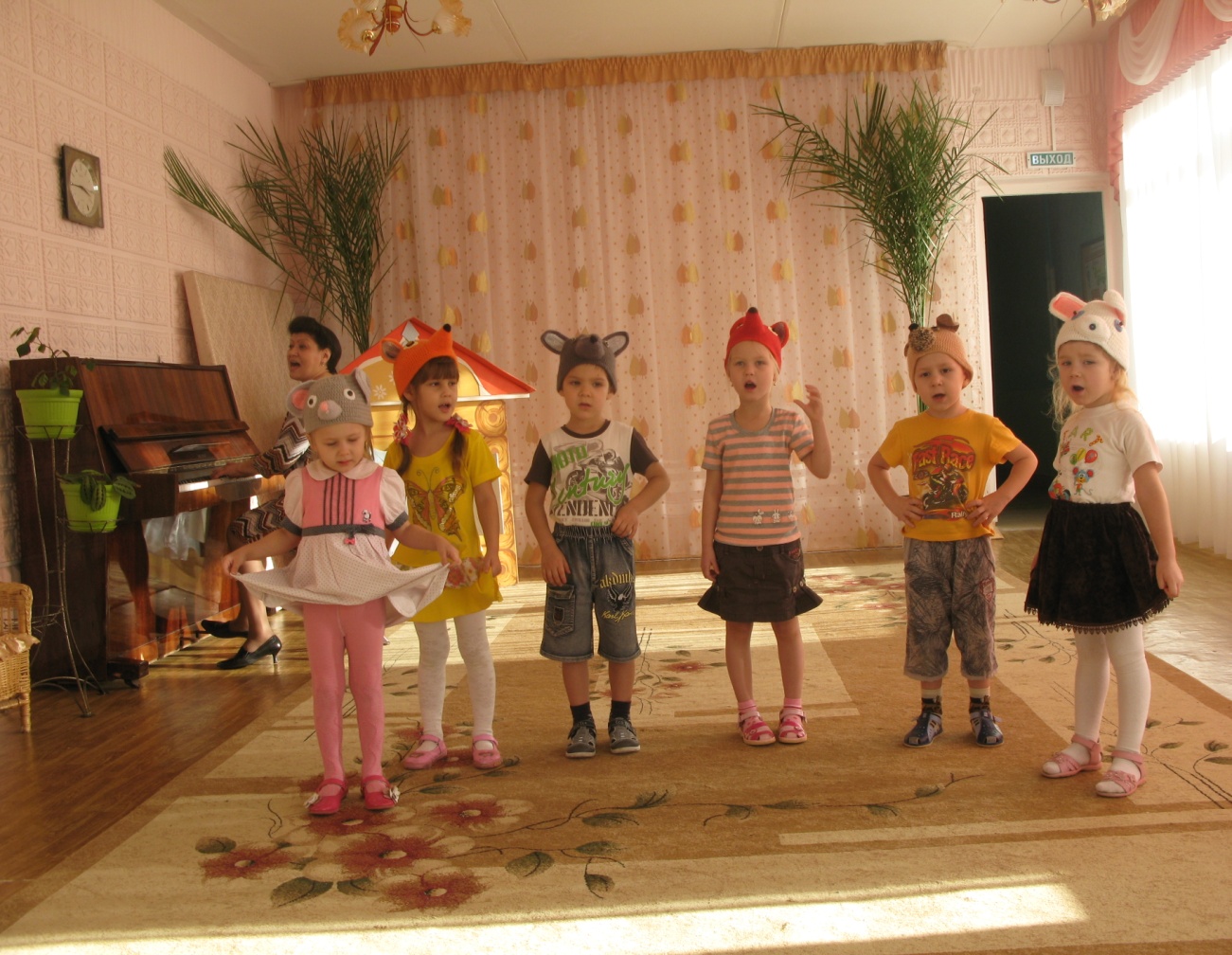 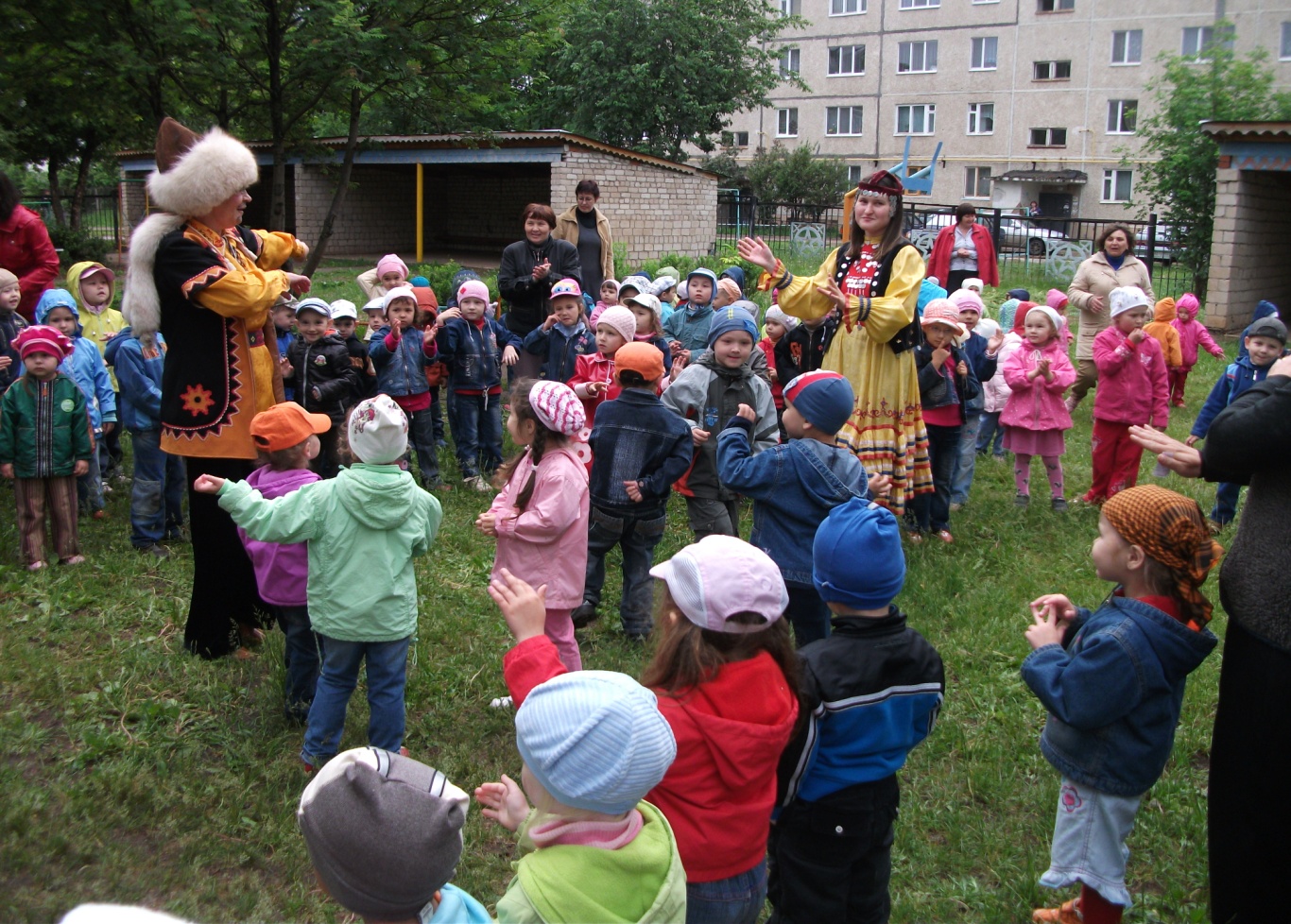 Сабантуй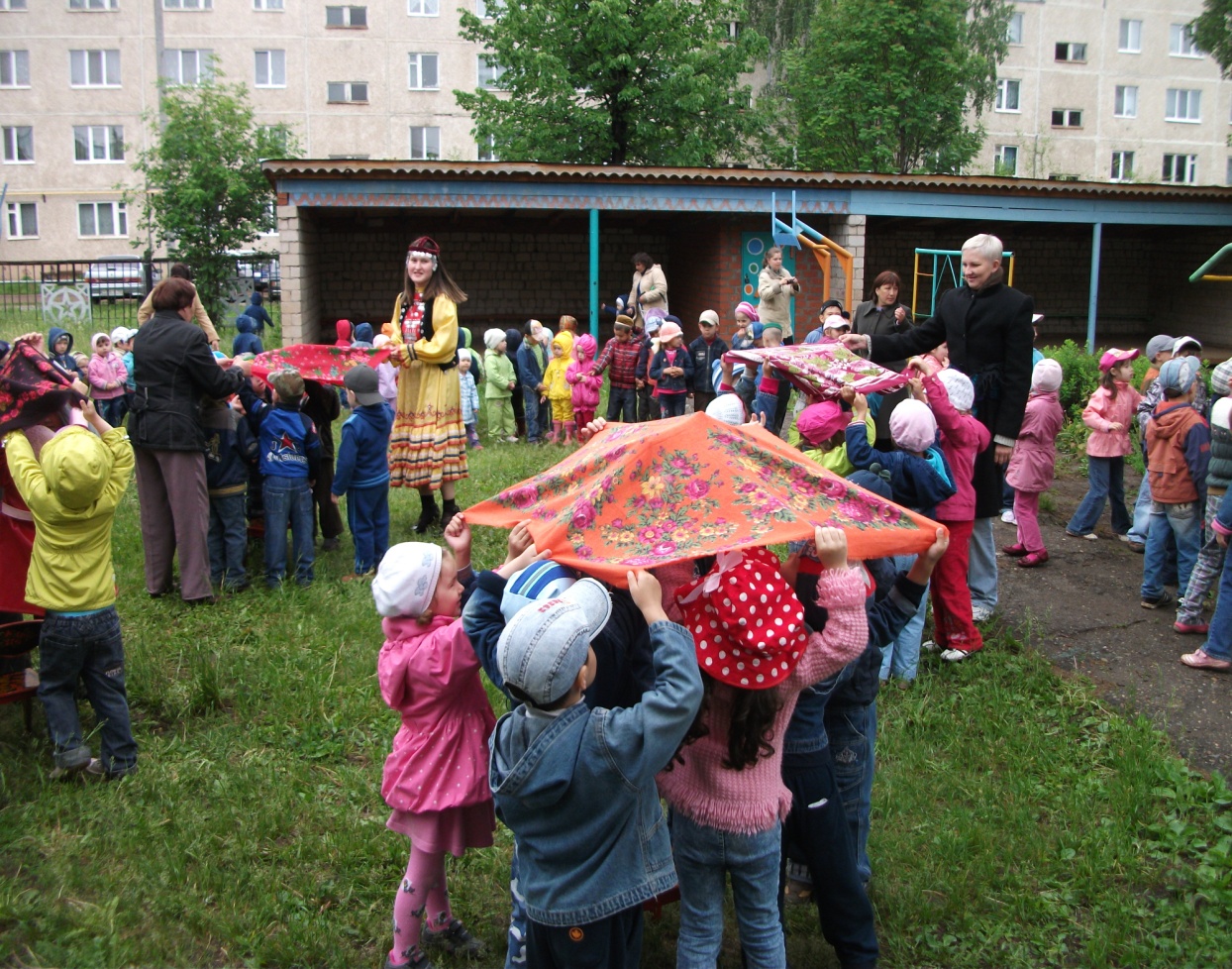 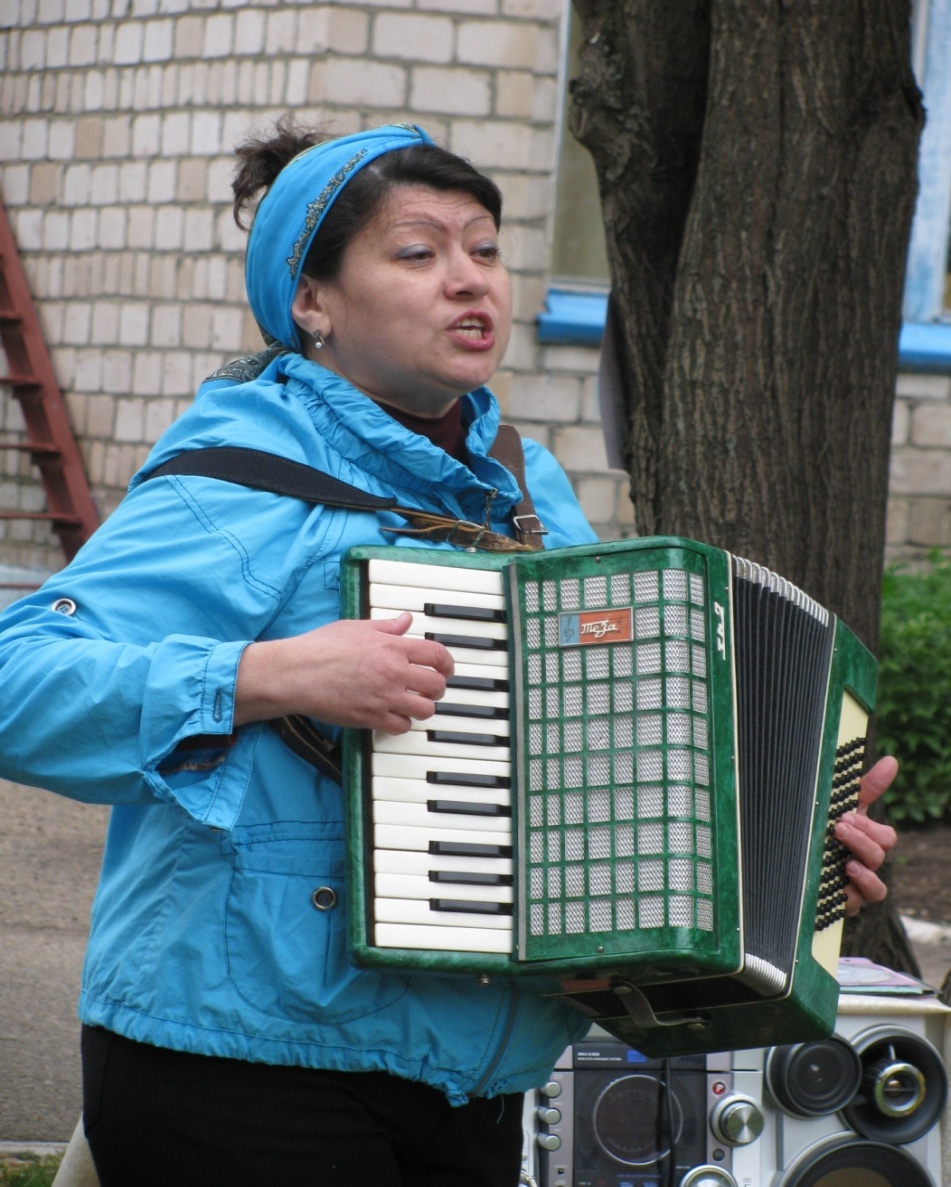 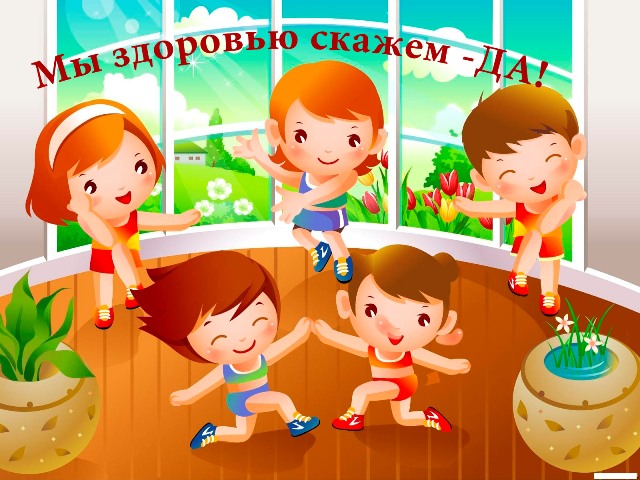 